Performance Tables, Key Stage 2 Results and Ofsted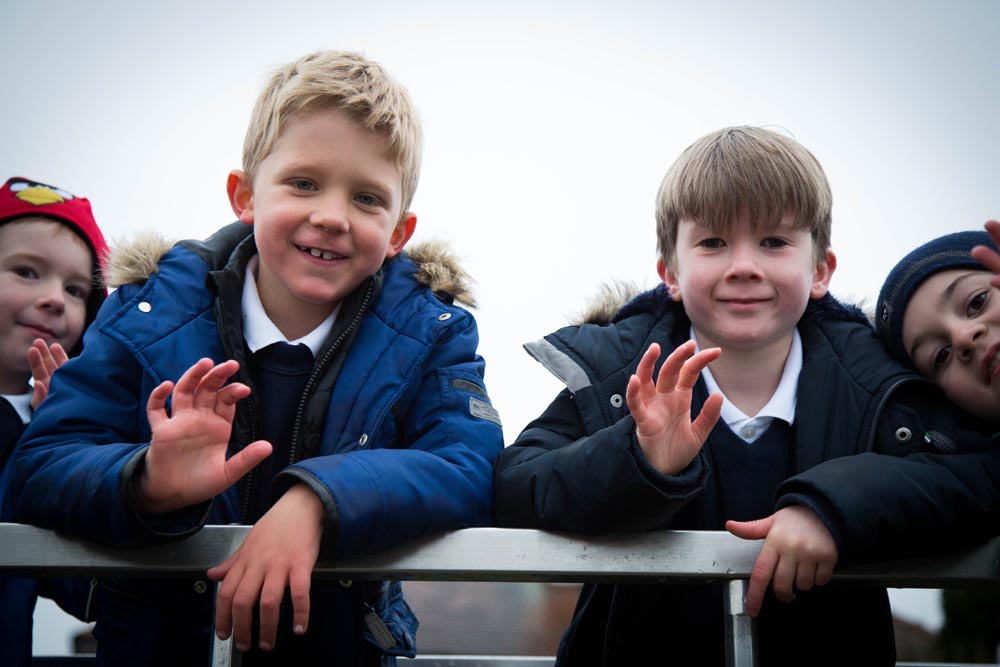 KS2 Data 2017/18Average progress scores in reading, writing and maths –Reading -0.7Writing 0.4Maths 0.8Average ‘scaled scores’ in reading and maths –Reading 104Maths 104Exam and Assessment Results/Performance tables – Click HereCroxby Primary opened as an academy in October 2017 as part of The Consortium Academy Trust.  Subsequently, the Academy is yet to be inspected by OFSTED.Edit Performance Tables, Key Stage 2 Results and Ofsted Croxby Primary
Bricknell Avenue
Hull
East Riding of Yorkshire
HU5 4TN   01482 846171
  office@croxbyprimary.co.uk 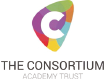 Achieving National StandardAchieving National StandardAchieving National StandardAchieving National StandardAchieving National StandardAchieving Greater DepthAchieving Greater DepthAchieving Greater DepthAchieving Greater Depth20172018DiffDiff to 2018 Nat20172018DiffDiff to 2018 NatR63%76%+13+122%16%-6-12W59%78%+19=15%29%+14+20M54%73%+19-324%29%+5+5G57%76%+19-222%38%+16+4C46%67%+21+34%7%+3-3